Tel: (36-1)311 6616    	Fax: (36-1)331 9738    	E-mail: chess@chess.hu	    http://www.chess.hu2019. évi női K.O. Magyar Bajnokság,III. Hetényi Géza emlékversenyversenykiírása2019.12.04. – 22. 	1033 Budapest, Huszti út 35.A verseny rendezője:Magyar Sakkszövetség és a Hóbagoly SakkszakosztályaA verseny főtámogatója:Dr. Hetényi Géza szellemi örökségének gondozói, dr. Csaba Árpád és a Hóbagoly SK, valamint a Magyar Sakkszövetség.A verseny célja:Eldönteni a Magyar Női Bajnoki címet, és helyezéseket.A verseny résztvevői:A Magyar Sakkszövetség által meghívott versenyzők.Meghívottak: A mezőny 10 tagja a FIDE 2019. október 1-i Élő-listájának sorrendjében kap meghívást. Ezt meghaladóan további 2 fő versenyző, akik személyét a Magyar Sakkszövetség és a főtámogató közös döntéssel határozza meg.A nevezések beérkezte után, legkésőbb 2019. október 10-ig a MSSZ Versenybírósága a MSSZ honlapján közzéteszi a verseny indulóinak listáját.A verseny helyszíne:Garuda Irodaház (Dr. Hetényi Géza Sakkterem) 1033 Budapest, Huszti út 35. Szállás, étkezés, utazás:A szállást, étkezést, és utazást a résztvevők önállóan oldják meg.A verseny megnyitója és zárása:Megnyitó:	Az Ünnepélyes Megnyitóra 2019. 12.04-én 13.30 órakor kerül sor. A tornán résztvevő játékosok megjelenése kötelező!Zárás, díjátadás: A díjátadásra 2019.12.22-én 20.00 órakor kerül sor.Női Díjak Nettó összegben):1.			750.000 Ft2.			500.000 Ft3.			350.000 Ft4.			250.000 Ft5-8.			100.000 Ft9-12.		  50.000 FtJátéknapok:selejtezők nők és férfiak:		2019. december 4-51. forduló 					2019.12. 12-13.		2. forduló 					2019.12. 16-17.		3.-4. hely					2019.12. 19-20.							rapid mindkét nap 10 óra és 11 óra, 							villám 12:30 óra 13:00 óra						armageddon 13:30 óradöntő					2019.12. 19-22		Lebonyolítás: Technikai értekezlet 2019. november 13-án 16:00. A sorszámokat itt húzzák a versenyzők. Az 1-8 sorszámot Élőpont alapján, húzás nélkül kapják a versenyzők, majd a 9-12. sorszámok kihúzására kerül a sor, ahol is a 2019.10.01. lista szerint magasabb ÉLŐ-vel rendelkező versenyző húz korábban.Helyszín: Magyar Sakkszövetség 1055. Budapest Falk Miksa u. 10.Selejtező párosítása: 5-12, 6-11, 7-10, 8-91. forduló 1. sorszámú játékos a (8-9) győztesével játszik,2. sorszámú játékos a (7-10) győztesével játszik,3. sorszámú játékos a (6-11) győztesével játszik,4. sorszámú játékos az 5-12 győztesével játszik.2. fordulóAz 1/(8-7) pár győztese játszik a 4/(5-12) győztesével, A 2/(7-10) pár győztese játszik a 3/(6-11) győztesével.3.-4. helyért:   A 2. forduló két vesztese a 3-4. helyért játszik.4 rapid parti dönt, ha ez döntetlen, akkor 2 villám játszma, ha ez is döntetlen, akkor 1 armageddon.Döntő:A 2. forduló két győztese a bajnoki címért játszik.A selejtezőben kiesett versenyzők 50.000,- forintot kapnak, ők lesznek a 9-12. helyezettek. Az 1. fordulóban kiesett versenyzők 100.000,- forintot kapnak, ők lesznek az 5-8. helyezettek. A 3-4. helyezés eldöntésre kerül. Itt 2 rapid partit játszanak, ha döntetlen, akkor 2 villám játszma, ha ez is döntetlen, akkor 1 armageddon dönti el a 3. 4. helyet.Minden forduló 2 napos. 1. és 2. napon hagyományos partikban mérkőznek a felek. Amennyiben a szerzett hagyományos játszmapontok összege egyenlő, akkor a 2. napon 2 rapid játszma dönt. Ha továbbra sincs döntés, akkor 2 villámjátszma jön. Ha ekkor sincs döntés, akkor 5 perc, az 4 perc elleni villámparti (un.: ”arany játszma”) dönt.A verseny valamennyi időszakában a magasabb értékszámú versenyző húz színt, illetve a döntő villámparti színválasztása sorsolással történik.Játszmák:Hagyományos:	90-90 perc 40 lépésre, lépésenkénti 30 másodperc hozzáadásával, majd 30-30 perc a játszma végéig  30 másodperc hozzáadásával.Rapid:		15-15 perc, 5 másodperc bónuszidővelVillám:		3-3 perc, 2 másodperc bónuszidővelDöntő villám:	világosnak 5 perc, sötétnek 4 perc, döntetlennél sötét 			jut tovább.Megengedett késési idő: 30 percA versenyen a FIDE szabályok érvényesek.Játéknapok:selejtező:	2019.12.04-051. forduló:	2019.12.12–13.Szabadnap:	2019.12.14-15.2. forduló	2019.12.16-17.Szabadnap:	2019.12.18.3-4 helyért	2019.12.19-20.	10:00 óra és 11:00 óraDöntő:		2018.12.19–22.Játéknapok kezdési ideje:1. Hagyományos	14.002. hagyományos	14.001. rapid			a forduló befejezése után 1 órával2. rapid			az első rapid után + 10 perc múlva1. villám			a 2. rapid befejezése után + 10 perc múlva2. villám			az 1. villám után +10 perc múlvaArmageddon		a 2. villám befejezése után 15 percNevezés: (2019.09.10-ig beérkezően!)2019. október 10-e után nincs lehetőség nevezésre, akkor következik a létszám feltöltése újabb meghívásokkal!- írásban: Magyar Sakkszövetség (1055 Budapest, Falk Miksa u. 10.)- e-mailben: versenyiroda@chess.hu - faxon: +36 1 3319738Olyan esetekben, amelyekre sem a Játékszabályok, sem a versenykiírás nem intézkedik, a főszervező Seres Béla (06-20-561-8041), a verseny kezdetét követően a versenybíró dönt. A  verseny rendezősége a versenykiírás változtatásának jogát fenntartja.Budapest, 2019. szeptember 10.Eredményes versenyt kíván a Rendezőség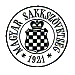 MAGYAR SAKKSZÖVETSÉGH-1055 BUDAPEST, Falk Miksa utca 10.